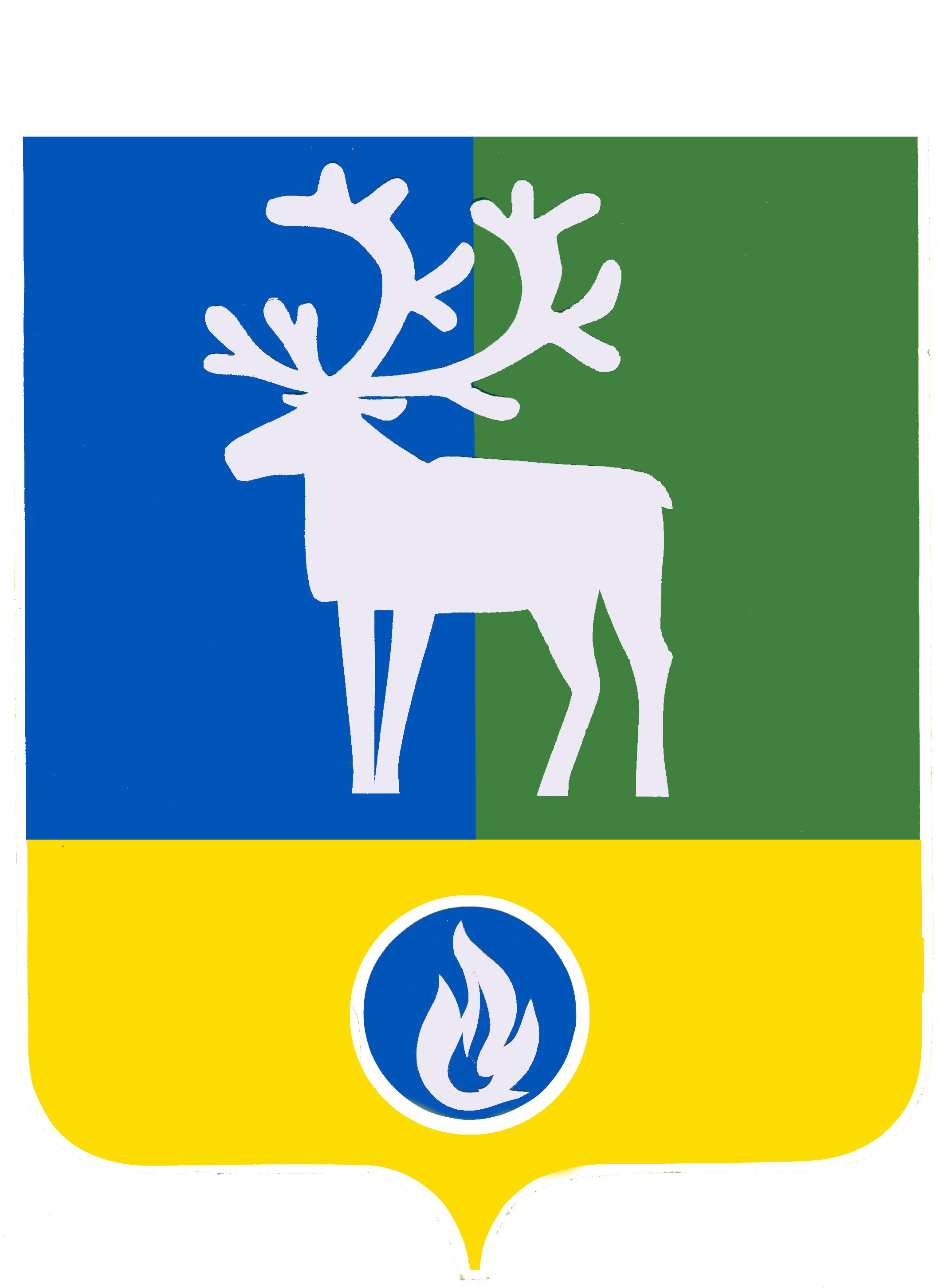 СЕЛЬСКОЕ ПОСЕЛЕНИЕ ВЕРХНЕКАЗЫМСКИЙБЕЛОЯРСКИЙ РАЙОНХАНТЫ-МАНСИЙСКИЙ АВТОНОМНЫЙ ОКРУГ – ЮГРАПроектАДМИНИСТРАЦИЯ СЕЛЬСКОГО ПОСЕЛЕНИЯВЕРХНЕКАЗЫМСКИЙ ПОСТАНОВЛЕНИЕот __ _________ 2018 года                                                                                                   № ___О внесении изменений в некоторые постановления администрации                           сельского поселения Верхнеказымский П о с т а н о в л я ю:1. Внести в постановление администрации сельского поселения Верхнеказымский от 30 марта 2010 года № 9 «Об установлении размера дохода, приходящегося на каждого члена семьи, и стоимости имущества, находящегося в собственности членов семьи и подлежащего налогообложению, в целях признания граждан малоимущими и предоставления им по договорам социального найма жилых помещений муниципального жилищного фонда сельского поселения Верхнеказымский» изменение, исключив в пункте 5 слова «С.В.Глущенко».2. Внести в постановление администрации сельского поселения Верхнеказымский от 28 октября 2010 года № 68 «О Порядке разработки и утверждения административных регламентов предоставления муниципальных услуг» изменение, исключив в пункте 4 слова «С.В.Глущенко».3. Внести в постановление администрации сельского поселения Верхнеказымский от 27 декабря 2010 года № 96 «О Порядке проведения экспертизы проектов административных регламентов предоставления муниципальных услуг уполномоченным органом местного самоуправления сельского поселения Верхнеказымский» изменение, исключив в пункте 5 слова «С.В.Глущенко».4. Внести в постановление администрации сельского поселения Верхнеказымский от 21 июня 2011 года № 58 «Об утверждении Порядка проведения антикоррупционной экспертизы муниципальных нормативных правовых актов сельского поселения Верхнеказымский, принимаемых администрацией сельского поселения Верхнеказымский, и их проектов, и  признании утратившими силу постановлений администрации  сельского поселения Верхнеказымский от 26 октября 2009 года № 44, от 24 декабря 2009 года № 68» изменение, исключив в пункте 5 слова «Глущенко С.В.».5. Внести в постановление администрации сельского поселения Верхнеказымский от 13 апреля 2012 года № 25 «Об утверждении Порядка внесения проектов муниципальных правовых актов администрации сельского поселения Верхнеказымский» изменение, исключив в пункте 4 слова «С.В.Глущенко».6. Внести в постановление администрации сельского поселения Верхнеказымский от 04 марта 2013 года № 14 «О представлении  лицом, поступающим на работу на должность руководителя муниципального учреждения сельского поселения Верхнеказымский, а также руководителем муниципального учреждения сельского поселения Верхнеказымский сведений о своих доходах, об имуществе и обязательствах имущественного характера и о доходах, об имуществе и обязательствах имущественного характера своих супруга (супруги) и несовершеннолетних детей»» изменение, исключив в пункте 4 слова «В.В.Синцова» и  «С.В.Глущенко».7. Внести в постановление администрации сельского поселения Верхнеказымский от 05 апреля 2013 года № 33 «Об утверждении Положения о проверке достоверности и полноты сведений о доходах, об имуществе и обязательствах имущественного характера, представляемых гражданами, поступающими на должности руководителей муниципальных учреждений сельского поселения Верхнеказымский, и руководителями муниципальных учреждений сельского поселения Верхнеказымский» изменение, исключив в пункте 4 слова «В.В.Синцова» и  «С.В.Глущенко».8. Внести в постановление администрации сельского поселения Верхнеказымский от 09 сентября 2014 года № 107 «О Порядке и условиях предоставления ежегодного дополнительного оплачиваемого отпуска работникам муниципальных учреждений сельского поселения Верхнеказымский» изменение, исключив в пункте 4 слова «С.В.Глущенко».9. Внести в постановление администрации сельского поселения Верхнеказымский от 03 февраля 2016 года № 16 «О Порядке сообщения лицами, замещающими муниципальные должности сельского поселения Верхнеказымский, о возникновении  личной заинтересованности при исполнении должностных обязанностей, которая приводит или может привести к конфликту интересов» изменение, исключив в пункте 4 слова «С.В.Глущенко».10. Опубликовать настоящее постановление в бюллетене «Официальный вестник сельского поселения Верхнеказымский».11. Настоящее постановление вступает в силу после его официального опубликования и распространяется на правоотношения, возникшие с 24 мая 2018 года.Глава сельского поселения Верхнеказымский                                                     Г.Н.Бандысик